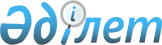 О внесении изменений и дополнения в приказ Министра финансов Республики Казахстан от 27 апреля 2015 года № 285 "Об утверждении стандартов государственных услуг в сфере учета государственного имущества"
					
			Утративший силу
			
			
		
					Приказ Министра финансов Республики Казахстан от 8 сентября 2016 года № 484. Зарегистрирован в Министерстве юстиции Республики Казахстан 13 октября 2016 года № 14326. Утратил силу приказом Первого заместителя Премьер-Министра Республики Казахстан – Министра финансов Республики Казахстан от 7 апреля 2020 года № 362.
      Сноска. Утратил силу приказом Первого заместителя Премьер-Министра РК – Министра финансов РК от 07.04.2020 № 362 (вводится в действие по истечении десяти календарных дней после дня его первого официального опубликования).
      ПРИКАЗЫВАЮ: 
      1. Внести в приказ Министра финансов Республики Казахстан от 27 апреля 2015 года № 285 "Об утверждении стандартов государственных услуг в сфере учета государственного имущества" (зарегистрированный в Реестре государственной регистрации нормативных правовых актов под № 11154, опубликованный 27 апреля 2015 года в информационно–правовой системе "Әділет") следующие изменения: 
      в подпункт 3) пункта 1 внесено изменение на государственном языке, текст на русском языке не меняется;
      в Стандарте государственной услуги "Представление информации из реестра государственного имущества (перечень контролируемых государством акционерных обществ и товариществ с ограниченной ответственностью, а также государственных юридических лиц; информация и материалы о государственном имуществе, включенном в график выставления на торги объектов государственной собственности)", утвержденном указанным приказом:
      приложения 1 и 3 к Стандарту государственной услуги изложить в редакции, согласно приложениям 1 и 2 к настоящему приказу.
      в Стандарте государственной услуги "Принятие Республикой Казахстан прав на имущество негосударственных юридических лиц и физических лиц по договору дарения в порядке, определяемом Правительством Республики Казахстан", утвержденном указанным приказом:
      в заголовок внесено изменение на государственном языке, текст на русском языке не меняется;
      в пункт 1 внесено изменение на государственном языке, текст на русском языке не меняется; 
      дополнить пунктом 9-1 следующего содержания: 
      "9-1. Основаниями для отказа в оказании государственной услуги являются:
      1) установление недостоверности документов, представленных услугополучателем для получения государственной услуги, и (или) данных (сведений), содержащихся в них;
      2) несоответствие услугополучателя и (или) представленных материалов, объектов, данных и сведений, необходимых для оказания государственной услуги, требованиям, установленными нормативными правовыми актами Республики Казахстан.";
      в текст в правом верхнем углу приложения внесены изменения на государственном языке, текст на русском языке не меняется.
      2. Комитету государственного имущества и приватизации Министерства финансов Республики Казахстан (Утепов Э.К.) в установленном законодательством порядке обеспечить:
      1) государственную регистрацию настоящего приказа в Министерстве юстиции Республики Казахстан;
      2) в течение десяти календарных дней его направление на официальное опубликование в периодических печатных изданиях и в информационно-правовой системе "Әділет";
      3) в течение десяти календарных дней со дня государственной регистрации настоящего приказа в Министерстве юстиции Республики Казахстан его направление в Республиканское государственное предприятие на праве хозяйственного ведения "Республиканский центр правовой информации Министерства юстиции Республики Казахстан" для размещения в Эталонном контрольном банке нормативных правовых актов Республики Казахстан;
      4) размещение настоящего приказа на интернет-ресурсе Министерства финансов Республики Казахстан.
      3. Настоящий приказ вводится в действие по истечении десяти календарных дней после дня его первого официального опубликования.
      "СОГЛАСОВАН"   
      Министр информации и коммуникаций   
      Республики Казахстан   
      __________________ Д. Абаев   
      5 сентября 2016 года
      "СОГЛАСОВАН"   
      Министр национальной экономики   
      Республики Казахстан   
      ___________________ К. Бишимбаев   
      13 сентября 2016 года  Перечень контролируемых государством акционерных обществ и
товариществ с ограниченной ответственностью, а также
государственных юридических лиц
      Примечание:
      БИН - бизнес-идентификационный номер;
      ОПФ - организационно-правовая форма  Форма для получения перечня контролируемых государством
акционерных обществ и товариществ с ограниченной
ответственностью, а также государственных юридических лиц
      1. Для поиска по критерию "БИН (Бизнес-идентификационный номер)" выбирается условие запроса из справочника:
      Равно;
      Не равно;
      Содержит;
      Начинается с;
      Заканчивается на.
      и вводим искомое значение в поле "Не задано".
      2. Для поиска по критерию "РНН (Регистрационный номер налогоплательщика)" выбирается условие запроса из справочника:
      Равно;
      Не равно;
      Содержит;
      Начинается с;
      Заканчивается на.
      и вводим искомое значение в поле "Не задано".
      3. Для поиска по критерию "Наименование (русский язык)" выбирается условие запроса из справочника: 
      Равно;
      Не равно;
      Содержит;
      Начинается с;
      Заканчивается на;
      Содержит фразу.
      и вводим искомое значение в поле "Не задано".
      4. Для поиска по критерию "ОПФ (Организационно-правовая форма)" выбирается условие запроса из справочника:
      Входит;
      Не входит.
      и в поле "Не задано" выбираем одно или несколько необходимых значений:
      Акционерное общество (далее - АО);
      Закрытое акционерное общество (далее - ЗАО);
      Открытое акционерное общество (далее - ОАО);
      Государственное учреждение;
      Государственное предприятие на праве оперативного управления (казенное) (далее - ГПО);
      Государственное предприятие на праве хозяйственного ведения (далее - ГПХ);
      Дочернее предприятие (далее - ДП);
      Другие коммерческие организации;
      Другие некоммерческие организации;
      Представительство;
      Товарищество с ограниченной ответственностью (далее - ТОО);
      Филиал.
      5. Для поиска по критерию "КФС (Код формы собственности)" выбирается условие запроса из справочника:
      Входит;
      Не входит.
      и в поле "Не задано" выбираем одно или несколько необходимых значений:
      Коммунальная областная (города республиканского значения, столицы);
      Коммунальная районная (города областного значения);
      Коммунальная районная (передано в управление);
      Республиканская собственность;
      Собственность государственных холдингов.
      6. Для поиска по критерию "Блокировка" выбирается условие запроса из справочника:
      Входит;
      Не входит.
      и в поле "Не задано" выбираем одно или несколько необходимых значений:
      1) Активный;
      2) Удаленный.
      7. Для поиска по критерию "Отрасль (уровень 4)" выбирается условие запроса из справочника:
      Входит;
      Не входит.
      и в поле "Не задано" выбираем одно или несколько необходимых значений:
      Водоснабжение, канализационная система, контроль над сбором и распределением отходов;
      Горнодобывающая промышленность разработка карьеров;
      Государственное управление и оборона;
      Обязательное социальное обеспечение;
      Деятельность в области административного и вспомогательного обслуживания;
      Деятельность домашних хозяйств, нанимающих домашнюю прислугу и производящих товары и услуги для собственного потребления; 
      Деятельность экстерриториальных организаций и органов;
      Здравоохранение и социальные услуги;
      Информация и связь;
      Искусство, развлечения и отдых;
      Обрабатывающая промышленность;
      Образование;
      Операции с недвижимым имуществом;
      Оптовая и розничная торговля; ремонт автомобилей и мотоциклов;
      Предоставление прочих видов услуг;
      Профессиональная, научная и техническая деятельность; 
      Сельское, лесное и рыбное хозяйство;
      Строительство;
      Транспорт и складирование;
      Услуги по проживанию и питанию;
      Финансовая и страховая деятельность;
      Электроснабжение, подача газа, пара и воздушное кондиционирование.
      8. Для поиска по критерию "Государственное участие, %" выбирается условие запроса из справочника: 
      Равно;
      Не равно;
      Больше;
      Больше или равно;
      Меньше;
      Меньше или равно;
      Интервал
      и вводим искомое значение в поле "Не задано".
      9. Для поиска по критерию "Регион" выбирается условие запроса из справочника: 
      Входит;
      Не входит.
      и в поле "Не задано" выбираем одно или несколько необходимых значений:
      Казахстан:
      Акмолинская область;
      Актюбинская область;
      Алматинская область;
      Алматы г.а.;
      Астана г.а.;
      Атырауская область;
      Восточно-Казахстанская область;
      Жамбылская область;
      Западно-Казахстанская область;
      Карагандинская область;
      Костанайская область;
      Кызылординская область;
      Мангистауская область;
      Павлодарская область;
      Северо-Казахстанская область;
      Южно-Казахстанская область.
      Форма 2  Форма для просмотра сведений о контролируемых государством
акционерных обществ и товариществ с ограниченной
ответственностью, а также государственных юридических лиц
      1. При просмотре объекта 
      1) Отображается информация по объекту:
      ID объекта;
      БИН;
      РНН;
      ОКПО;
      Наименование (русский язык).
      2) Дополнительные сведения: 
      Наименование (казахский язык);
      ОПФ;
      КФС;
      Источник финансирования;
      № государственной регистрации;
      Дата государственной регистрации;
      Статус;
      Блокировка;
      Орган государственного управления;
      Собственник;
      Отрасль (уровень 1);
      Отрасль (уровень 4).
      3) Дополнительно:
      Контакты:
      Страна;
      Индекс;
      Область;
      Регион;
      Населенный пункт, дом, квартира;
      Телефон;
      Факс;
      Е-mail;
      Веб-сайт.
      4) Зависимые организации:
      Подчиненные;
      Учрежденные.
      5) Уставный капитал
      Уставный капитал, тенге (применяется для АО (ЗАО, ОАО), ТОО, ГПХ и ДП);
      Государственный вклад, тенге;
      Государственное участие, %;
      Государственный пакет, штук (только для АО (ЗАО и ОАО);
      Регистратор;
      Свободно вклад, тенге;
      Свободно акций, штук (только для АО (ЗАО и ОАО);
      Акции обременено, штук (только для АО (ЗАО и ОАО).
      6) Внешние интеграции:
      Объекты недвижимости:
      Вид объекта;
      Фонд;
      Площадь земельного участка (гектар);
      Количество этажа;
      Полезная площадь (квадратные метры);
      Площадь застройки (квадратные метры);
      Область объекта;
      Район объекта;
      Вид права;
      Тип недвижимости;
      Функциональное назначение;
      Адрес.
      7) Отчеты: 
      Для АО (ЗАО, ОАО), ТОО, ГПХ и ГПО:
      План развития контролируемых государством акционерных обществ и товариществ с ограниченной ответственностью, а также государственных предприятий;
      Отчет по исполнению плана развития контролируемых государством акционерных обществ и товариществ с ограниченной ответственностью, а также государственных предприятий;
      Для национальных управляющих холдингов, национальных холдингов и национальных компаний:
      План развития национальных управляющих холдингов, национальных холдингов, национальных компаний, акционером которых является государство, за исключением акционерного общества "Фонд национального благосостояния "Самрук-Казына";
      Отчет по исполнению планов развития национальных управляющих холдингов, национальных холдингов, национальных компаний, акционером которых является государство;
      Стратегия развития национальных управляющих холдингов, национальных холдингов, национальных компаний, акционером которых является государство, предоставляемых в Реестр государственного имущества. 
      Отчет по исполнению стратегии развития национальных управляющих холдингов, национальных холдингов, национальных компаний, акционером которых является государство;
      Ежеквартальная информация о привлечении организациями внешних и внутренних займов;
      Ежеквартальная и полугодовая информация о заимствованиях и графике погашения, финансовой устойчивости национальных управляющих холдингов, национальных холдингов, национальных компаний, акционером которых является государство.
					© 2012. РГП на ПХВ «Институт законодательства и правовой информации Республики Казахстан» Министерства юстиции Республики Казахстан
				
Министр финансов
Республики Казахстан
Б. СултановПриложение 1
к приказу Министра финансов
Республики Казахстан
от 8 сентября 2016 года № 484
Приложение 1
к стандарту государственной услуги
"Представление информации из реестра
государственного имущества (перечень
контролируемых государством акционерных
обществ и товариществ с ограниченной
ответственностью, а также государственных
юридических лиц; информация и материалы
о государственном имуществе, включенном в
график выставления на торги объектов
государственной собственности)"
БИН
Наименование
ОПФ
Отрасль (уровень 1)
Отрасль (уровень 4)
Полный адрес
Государственное участие, %
Статус
1
2
3
4
5
6
7
8Приложение 2 к приказу
Министра финансов
Республики Казахстан
от 8 сентября 2016 года № 484 
Приложение 3
к стандарту государственной услуги
"Представление информации из
реестра государственного
имущества (перечень контролируемых
государством акционерных обществ
и товариществ с ограниченной
ответственностью, а также
государственных юридических лиц;
информация и материалы о
государственном имуществе,
включенном в график
выставления на торги объектов
государственной собственности)"
Форма 1